CARNAVAL DE ANTIGAMENTENo Brasil e no mundo, tradição de comemorar carnaval já vem de muitas décadas (ou séculos!)No Rio de Janeiro, tradição carnavalesca remete ao início do século 20. Nessa época, os desfiles das escolas de samba - já pomposos e cheios de glamour -, eram feitos na Avenida Presidente VargasI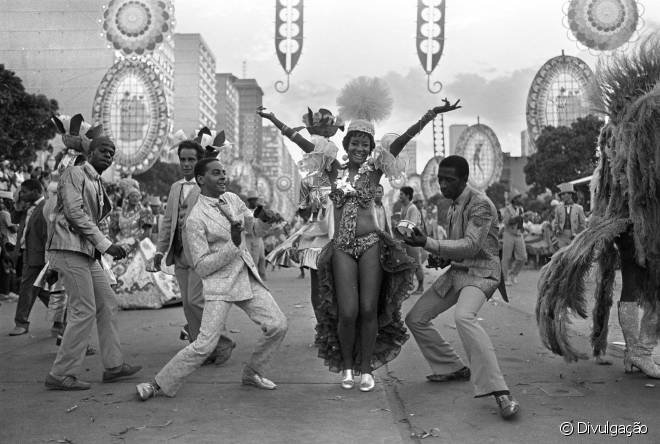 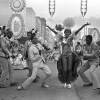 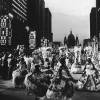 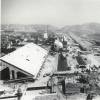 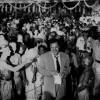 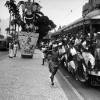 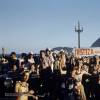 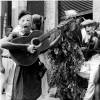 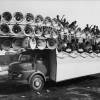 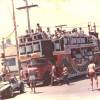 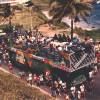 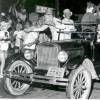 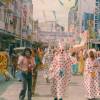 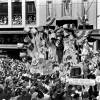 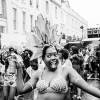 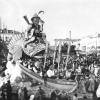 Não é de hoje que o carnaval é celebrado no Brasil e no mundo. Muito provavelmente, seus pais, seus avós, ou até mesmo seus bisavós comemoraram a data com tanto fervor quanto você comemora hoje. A diferença é que naquela época, o carnaval não era visto com bons olhos como é atualmente. A festa se modernizou, se popularizou, mas não perdeu aquela essência de décadas (ou até séculos) passadas. E basta ver algumas fotos para perceber isso.No Rio de Janeiro, por exemplo, a tradição dos blocos de rua vem do início do século 20. Mesmo em tempos de censura, nada era muito diferente do que é hoje: poucas roupas, gente animada e avenidas repletas de foliões. A diferença está nos desfiles das escolas de samba, que por mais de 50 anos foram celebrados em ruas do centro da cidade. O Sambódromo veio apenas em 1984.Em Salvador a lógica é a mesma: foliões acalorados e muito axé nas ruas. Porém, o que era algo restrito aos baianos, ganhou proporções gigantescas, além de modernos aparelhos de som. Algo similar aconteceu em Recife, Olinda, e até em outros lugares do mundo.